от             2021  №       -пО внесении изменений в постановление администрации Палехского муниципального района от 06.02.2017 № 101-п «Об утверждении административного регламента осуществления муниципального жилищного контроля на территории сельских поселений Палехского муниципального района»На основании Устава Палехского муниципального района, в целях  приведения муниципального правового акта в соответствие с действующим законодательством, администрация Палехского муниципального района постановляет:1. Внести в приложение к  постановлению администрации Палехского муниципального района от 06.02.2017 № 101-п «Об утверждении административного регламента осуществления муниципального жилищного контроля на территории  сельских поселений Палехского муниципального района» следующие изменения:         1.1. Наименование постановления изложить в следующей редакции «Об утверждении административного регламента осуществления муниципального жилищного контроля на территории Палехского муниципального района» 1.2 Слова «на территории сельских поселений Палехского муниципального района», заменить по тексту словами «на территории Палехского муниципального района»2. Контроль за исполнением настоящего постановления возложить на первого заместителя главы администрации - С.И. Кузнецову.3. Настоящее постановление вступает в силу после официального               опубликования в информационном бюллетене органов местного самоуправления Палехского муниципального района.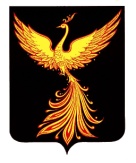 АДМИНИСТРАЦИЯПАЛЕХСКОГО МУНИЦИПАЛЬНОГО РАЙОНА АДМИНИСТРАЦИЯПАЛЕХСКОГО МУНИЦИПАЛЬНОГО РАЙОНА АДМИНИСТРАЦИЯПАЛЕХСКОГО МУНИЦИПАЛЬНОГО РАЙОНА ПОСТАНОВЛЕНИЕПОСТАНОВЛЕНИЕПОСТАНОВЛЕНИЕГлава Палехскогомуниципального района           И.В. Старкин